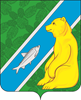 О порядке сообщения муниципальнымислужащими, замещающими должностимуниципальной службы администрациигородского поселения Андра, о возникновенииличной заинтересованности при исполнениидолжностных обязанностей, которая приводитили может привести к конфликту интересовВ соответствии с частью 2 статьи 11 Федерального закона от 25 декабря 2008 года № 273-ФЗ «О противодействии коррупции», пунктом 11 части 1 статьи 12 Федерального закона от 2 марта 2007 года № 25-ФЗ «О муниципальной службе в Российской  Федерации», подпунктом «б» пункта 8 Указа Президента Российской Федерации от 22 декабря 2015 года № 650 «О порядке сообщения лицами, замещающими отдельные государственные должности Российской Федерации, должности федеральной государственной службы, и иными лицами о возникновении личной заинтересованности при исполнении должностных обязанностей, которая приводит или может привести к конфликту интересов, и о внесении изменений в некоторые акты Президента Российской Федерации», Уставом  городского поселения Андра:               1.	Утвердить прилагаемый Порядок сообщения муниципальными служащими, замещающими должности муниципальной службы администрации городского поселения Андра, о возникновении личной заинтересованности при исполнении должностных обязанностей, которая приводит или может привести к конфликту интересов (далее – Порядок).          2.  Обнародовать настоящее постановление путем размещения в сети Интернет на официальном сайте городского поселения Андра www.andra-mo.ru.          3.Настоящее постановление вступает в силу с момента обнародования.          4. Контроль за выполнением постановления оставляю за собой.Глава городского поселения Андра                                                    Гончарук О.В.                                                                                           Приложение                                                                                            к постановлению администрации                                                                                           городского поселения Андра                                                                                           от «18» марта 2016г № 126Порядок сообщения муниципальными служащими, замещающими должности муниципальной службы администрации городского поселения Андра,о возникновении личной заинтересованности при исполнении должностных обязанностей, которая приводит или может привести к конфликту интересов 1. Настоящий Порядок устанавливает процедуру сообщения муниципальными служащими, замещающими должности муниципальной службы администрации городского поселения Андра, (далее – муниципальные служащие), о возникновении личной заинтересованности при исполнении должностных обязанностей, которая приводит или может привести к конфликту интересов.2. Муниципальные служащие обязаны уведомлять в письменной форме представителя нанимателя (работодателя) о личной заинтересованности при исполнении должностных обязанностей, которая приводит или может привести к конфликту интересов, и принимать меры по предотвращению подобного конфликта, как только им станет об этом известно.Уведомление о возникновении личной заинтересованности при исполнении должностных обязанностей, которая приводит или может привести к конфликту интересов (далее – уведомление) оформляется в письменной форме.3. Муниципальный служащий направляет главному специалисту организационно-правового отдела администрации городского поселения Андра уведомление, составленное на имя представителя нанимателя (работодателя) по форме согласно приложению 1 к настоящему Порядку.4. Главный специалист организационно-правового отдела администрации городского поселения Андра (далее – главный специалист ОПО) осуществляет регистрацию уведомления в день поступления в журнале регистрации уведомлений о возникновении личной заинтересованности при исполнении должностных обязанностей, которая приводит или может привести к конфликту интересов (далее – далее журнал уведомлений), по форме согласно приложению № 2 к настоящему Порядку.Журнал уведомлений должен быть прошит, пронумерован.Уведомление после его регистрации направляется представителю нанимателя (работодателя).5. Уведомление передается в комиссию по соблюдению требований к служебному поведению муниципальных служащих и урегулированию конфликта интересов (далее – Комиссия).6. По поручению представителя нанимателя (работодателя) главный специалист ОПО осуществляет предварительное рассмотрение уведомления, подлежащего направлению в Комиссию.В ходе предварительного рассмотрения уведомления должностное лицо организационно-правового отдела администрации городского поселения Андра, ответственное за работу по профилактике коррупционных и иных правонарушений, имеет право в установленном порядке проводить собеседование с муниципальным служащим, направившим уведомление, получать от него письменные пояснения по изложенным в уведомлении обстоятельствам, а руководитель органа местного самоуправления (представитель нанимателя (работодателя)) или его заместитель, специально на то уполномоченный, может направлять в установленном порядке запросы в федеральные органы государственной власти, органы государственной власти субъектов Российской Федерации, иные государственные органы, органы местного самоуправления и заинтересованные организации.7. По результатам предварительного рассмотрения уведомления главный специалист ОПО подготавливается мотивированное заключение.Уведомление, заключение и другие материалы, полученные в ходе предварительного рассмотрения уведомления, представляются председателю Комиссии в течение 7 рабочих дней со дня поступления уведомления главному специалисту ОПО.В случае направления запросов, указанных в абзаце втором пункта 6 настоящего Порядка, уведомление, заключение и другие материалы представляются председателю Комиссии в течение 45 дней со дня поступления уведомления главному специалисту ОПО.Указанный срок может быть продлен, но не более чем на 30 дней.Приложение 1к Порядку сообщения муниципальными служащими, замещающими должности муниципальной службы администрации городского поселения Андра, о возникновении личной заинтересованности при исполнении должностных обязанностей,  которая приводит или может привести к конфликту интересов________________________(отметка об ознакомлении)Представителю нанимателя______________________________(Ф.И.О., замещаемая должность)от ___________________________________________________________________                                                                                    (Ф.И.О., замещаемая должность)Уведомлениео возникновении личной заинтересованности при исполнениидолжностных обязанностей, которая приводит или можетпривести к конфликту интересовСообщаю о возникновении у меня личной заинтересованности при исполнении должностных обязанностей,  которая приводит или может привести к конфликту интересов (нужное подчеркнуть).Обстоятельства,     являющиеся    основанием    возникновения    личной заинтересованности: ________________________________________________________________________________________________________________________Должностные   обязанности,  на  исполнение  которых  влияет  или  может повлиять личная заинтересованность: __________________________________________________________________________________________________________   Предлагаемые   меры  по  предотвращению  или  урегулированию  конфликта интересов: ________________________________________________________________________________________________________________________________Намереваюсь   (не   намереваюсь)   лично  присутствовать  на  заседании ___________________________________________________________________________ (указать наименование координационного органа по противодействию коррупции
при органе местного самоуправления)при рассмотрении настоящего уведомления (нужное подчеркнуть).«__» ___________ 20__ г. __________________                   ______________________                     (подпись муниципального служащего,   (расшифровка подписи)                                  направляющего уведомление)Приложение 2к Порядку сообщения муниципальными служащими, замещающими должности муниципальной службы администрациигородского поселения Андра, о возникновении личной заинтересованности при исполнениидолжностных обязанностей, которая приводит или может привести к конфликту интересовЖурнал регистрации уведомлений о возникновении личной заинтересованности при исполнениидолжностных обязанностей, которая приводит или можетпривести к конфликту интересовАДМИНИСТРАЦИЯ ГОРОДСКОГО ПОСЕЛЕНИЯ АНДРАОктябрьского районаХанты-Мансийского автономного округа-ЮгрыАДМИНИСТРАЦИЯ ГОРОДСКОГО ПОСЕЛЕНИЯ АНДРАОктябрьского районаХанты-Мансийского автономного округа-ЮгрыАДМИНИСТРАЦИЯ ГОРОДСКОГО ПОСЕЛЕНИЯ АНДРАОктябрьского районаХанты-Мансийского автономного округа-ЮгрыАДМИНИСТРАЦИЯ ГОРОДСКОГО ПОСЕЛЕНИЯ АНДРАОктябрьского районаХанты-Мансийского автономного округа-ЮгрыАДМИНИСТРАЦИЯ ГОРОДСКОГО ПОСЕЛЕНИЯ АНДРАОктябрьского районаХанты-Мансийского автономного округа-ЮгрыАДМИНИСТРАЦИЯ ГОРОДСКОГО ПОСЕЛЕНИЯ АНДРАОктябрьского районаХанты-Мансийского автономного округа-ЮгрыАДМИНИСТРАЦИЯ ГОРОДСКОГО ПОСЕЛЕНИЯ АНДРАОктябрьского районаХанты-Мансийского автономного округа-ЮгрыАДМИНИСТРАЦИЯ ГОРОДСКОГО ПОСЕЛЕНИЯ АНДРАОктябрьского районаХанты-Мансийского автономного округа-ЮгрыАДМИНИСТРАЦИЯ ГОРОДСКОГО ПОСЕЛЕНИЯ АНДРАОктябрьского районаХанты-Мансийского автономного округа-ЮгрыАДМИНИСТРАЦИЯ ГОРОДСКОГО ПОСЕЛЕНИЯ АНДРАОктябрьского районаХанты-Мансийского автономного округа-ЮгрыАДМИНИСТРАЦИЯ ГОРОДСКОГО ПОСЕЛЕНИЯ АНДРАОктябрьского районаХанты-Мансийского автономного округа-ЮгрыАДМИНИСТРАЦИЯ ГОРОДСКОГО ПОСЕЛЕНИЯ АНДРАОктябрьского районаХанты-Мансийского автономного округа-ЮгрыПОСТАНОВЛЕНИЕПОСТАНОВЛЕНИЕПОСТАНОВЛЕНИЕПОСТАНОВЛЕНИЕПОСТАНОВЛЕНИЕПОСТАНОВЛЕНИЕПОСТАНОВЛЕНИЕПОСТАНОВЛЕНИЕПОСТАНОВЛЕНИЕПОСТАНОВЛЕНИЕПОСТАНОВЛЕНИЕ« 18»      марта2016г.№126п.г.т. Андра                                                                                                                                                                                                                                                                                                                                    п.г.т. Андра                                                                                                                                                                                                                                                                                                                                    п.г.т. Андра                                                                                                                                                                                                                                                                                                                                    п.г.т. Андра                                                                                                                                                                                                                                                                                                                                    п.г.т. Андра                                                                                                                                                                                                                                                                                                                                    п.г.т. Андра                                                                                                                                                                                                                                                                                                                                    п.г.т. Андра                                                                                                                                                                                                                                                                                                                                    п.г.т. Андра                                                                                                                                                                                                                                                                                                                                    п.г.т. Андра                                                                                                                                                                                                                                                                                                                                    п.г.т. Андра                                                                                                                                                                                                                                                                                                                                    п.г.т. Андра                                                                                                                                                                                                                                                                                                                                    Регистрационный номер уведомленияДата регистрации уведомленияФ.И.О., должность, лица, направившего уведомлениеСодержание уведомленияФамилия, имя, отчество, должность и подпись лица, принявшего уведомлениеДата направления уведомления представителю нанимателя с указанием фамилии, имени, отчества лица, направившего уведомление, его подпись